                       “DOMINGO TEGUMENTAR”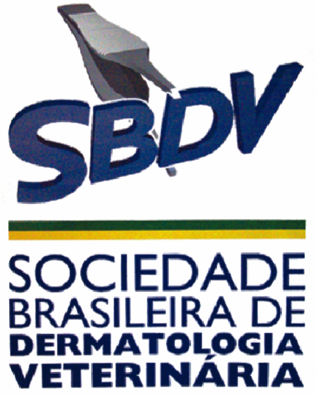 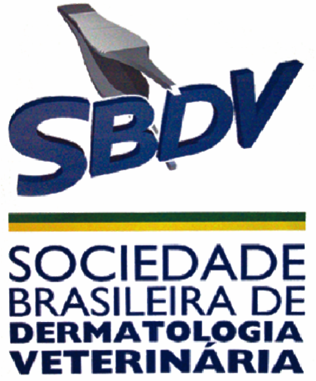                           Farmacodermias no paciente humanoO palestrante é autor do excelente livro " Reações Adversas às Drogas. O aspecto dermatológico na prática clínica" 1 ed Manole Editora 2015Valerá a manhã de domingo ....Palestrante:    Prof. Dr. Paulo Ricardo Criado                        Dermatologista pela SBD/CFMLivre Docente da FM/USP - Médico do HC/USP. Responsável pelo Ambulatório de vasculites. Data:       20 de março de 2016 (domingo)Horário: “Pontualmente” às 9:00 horas, com “aquele coffee-break”Local: 	Anfiteatro do Departamento de Clínica Médica – Bloco 15 - FMVZ/USP	Av. Prof. Dr. Orlando Marques de Paiva, 87                 Entrada pelo Portão 1 da Cidade Universitária - Estacionamento GratuitoCoordenação: Comissão Científica SBDVVAGAS LIMITADAS: 50 VAGASInscrições:	 - gratuitas aos sócios quites (2016) da SBDV- R$ 100,00 aos sócios quites das, SPMV, SBCV, ABOV,  AMVECOM, ABROVET , ABEV, AMVEJUR, ANCLIVEPA.- R$ 300,00 àqueles ainda não associados às entidades acima Como se inscrever: Encaminhar ficha de inscrição (vide verso) devidamente preenchida para o email: ritacarmonacastro@uol.com.brEvento pontuável visando a obtenção e perpetuação do título de especialista em dermatologia veterinária (SBDV/CFMV) aos associados à SBDV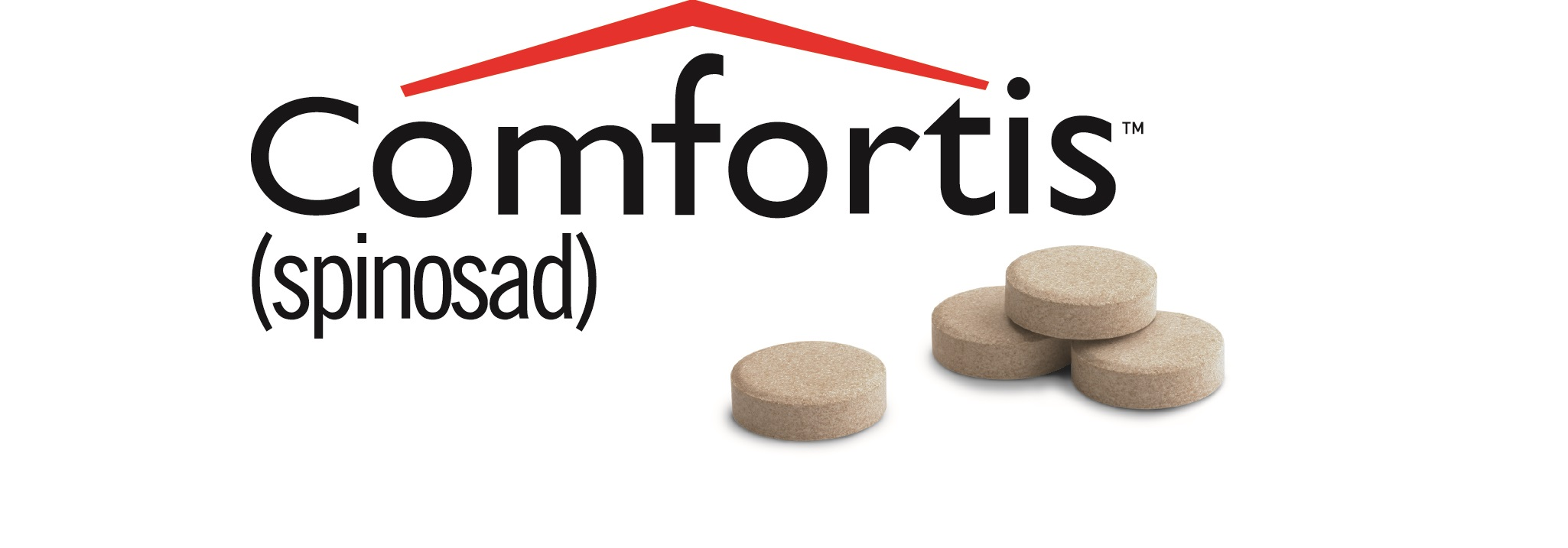 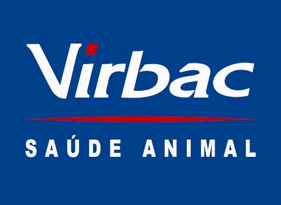 Av Ceci, 543- São Paulo- SP- BrasilCEP: 04065- 000Fone: 00-55-11- 5051-0908www.sbdv.com.brFICHA DE INSCRIÇÃO“Domingo Tegumentar”Farmacodermias no paciente humanoNome Completo: _________________________________________________CRMV/___ nº___________e-mail____________________________________Tel: ______________________________Filiação: SBDV (  )   ANCLIVEPA (   )	 SPMV(   ) 	SBCV (   ) 	ABOV (   )   AMVECOM (   )	 ABROVET(   )	 ABEV (   )	AMVEJUR (   )Os dados dispostos na ficha de inscrição poderão ser transcritos no e-mail (ritacarmonacastro@uol.com.br )